BRITISH COUNCIL GREECEEΚΠΑΙΔΕΥΣΗ ΣΤΗ ΒΡΕΤΑΝΙΑΠΡΟΣΚΛΗΣΗΣας προσκαλούμε να λάβετε μέρος στην πρώτη ψηφιακή παν-Ευρωπαϊκή εκδήλωση Study UK και να μάθετε τι μπορεί να σας προσφέρει η εκπαίδευση στη Βρετανία.Συνδεθείτε μαζί μας online, από τη Δευτέρα, 19 Οκτωβρίου έως την Παρασκευή, 13 Νοεμβρίου 2020.Το Study UK Europe: Gateway to the UK  είναι μια δωρεάν πλατφόρμα, διάρκειας ενός μήνα, όπου φοιτητές από τις χώρες της Ευρώπης μπορούν να βρουν όλες τις πληροφορίες που χρειάζονται σχετικά με τις σπουδές στη Βρετανία.Θα συνδεθούν μαζί μας περισσότερα από 60 πανεπιστήμια – ανάμεσά τους, 13 από τα 20 καλύτερα πανεπιστήμια για το 2021, σύμφωνα με το Times Higher Education, τα κορυφαία πανεπιστήμια της Ουαλίας και της Σκωτίας, καθώς και αρκετά από την επίλεκτη ομάδα πανεπιστημίων της Βρετανίας, «Russel Group».Η εκδήλωση έχει σχεδιαστεί ειδικά για φοιτητές από χώρες της Ευρώπης – επομένως, μπορείτε να ενημερωθείτε για ειδικές ακαδημαϊκές υποτροφίες και να μάθετε τις τελευταίες πληροφορίες σχετικά με τις σπουδές στη Βρετανία μετά το Brexit, ενώ, παράλληλα θα διερευνάτε τα προγράμματα σπουδών που ταιριάζουν σε σας.Περισσότερες πληροφορίες παρέχονται μέσω του συνδέσμου https://bit.ly/3kabZs8 Facebook: www.facebook.com/BritishCouncilGreece/posts/10157910767003651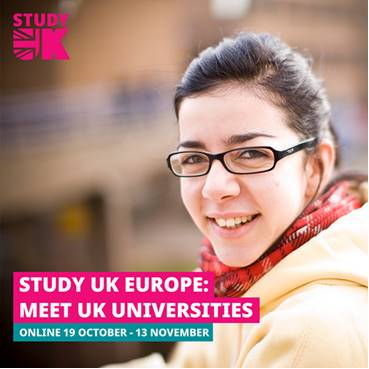 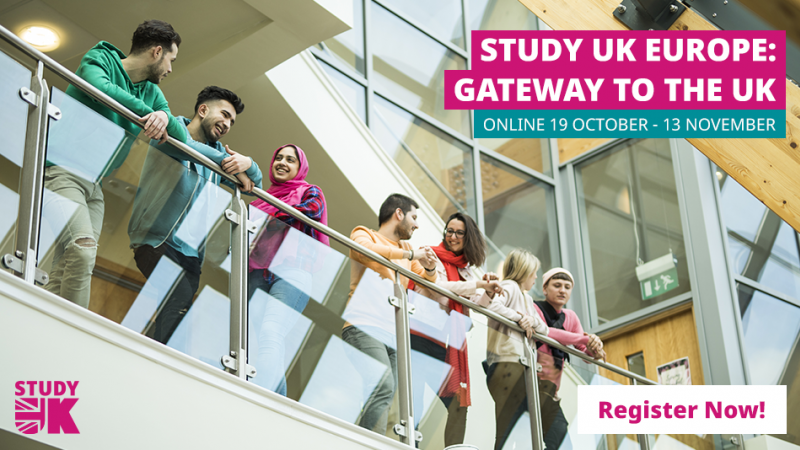 